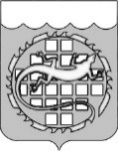 КОНТРОЛЬНО-СЧЕТНАЯ ПАЛАТАОЗЕРСКОГО ГОРОДСКОГО ОКРУГА								Утверждаю								Председатель Контрольно-								счетной палаты Озерского 								городского округа								_______________А.П.  Глухов								____ _________________ 2017Акт № 3плановой проверки соблюдения законодательства Российской Федерации и иных нормативных правовых актов Российской Федерациив сфере закупокг. Озерск										31.03.2017	Основание проведения плановой проверки:-	пункт 3 части 3 статьи 99 Федерального закона от 05.04.2013     № 44-ФЗ «О контрактной системе в сфере закупок товаров, работ, услуг для обеспечения государственных и муниципальных нужд» (далее – Федеральный закон № 44-ФЗ);-	решение Собрания депутатов Озерского городского округа              от 25.12.2013 № 233 «Об органе, уполномоченном на осуществление контроля   в сфере закупок в Озерском городском округе»;-	Порядок проведения плановых проверок при осуществлении закупок товаров, работ, услуг для обеспечения нужд Озерского городского округа, утвержденный решением Собрания депутатов Озерского городского округа от 25.06.2014 № 103;-	распоряжение и.о. председателя Контрольно-счетной палаты Озерского городского округа от 19.12.2016 № 59 «Об утверждении плана проверок осуществления закупок товаров, работ, услуг для обеспечения нужд Озерского городского округа на 1 полугодие 2017 года»;-	распоряжение председателя Контрольно-счетной палаты Озерского городского округа от 21.02.2017 № 9 «О проведении плановой проверки соблюдения требований законодательства о контрактной системе в сфере закупок товаров, работ, услуг».	Предмет проверки: соблюдение Муниципальным бюджетным общеобразовательным учреждением «Средняя общеобразовательная школа №33 с углубленным изучением английского языка» требований законодательства Российской Федерации и иных нормативных правовых актов Российской Федерации о контрактной системе в сфере закупок товаров, работ, услуг.Цель проведения проверки: предупреждение и выявление нарушений законодательства Российской Федерации и иных нормативных правовых актов Российской Федерации о контрактной системе в сфере закупок.	Проверяемый период: с 01.12.2015 по 28.02.2017.Сроки проведения плановой проверки: с 07.03.2017 по 28.03.2017.Состав инспекции:	Поспелова Ирина Юрьевна, начальник отдела правового и документационного обеспечения Контрольно-счетной палаты Озерского городского округа (руководитель инспекции);	Ляшук Елена Николаевна, инспектор-ревизор Контрольно-счетной палаты Озерского городского округа (член инспекции).Сведения о Субъекте контроля:Муниципальное бюджетное общеобразовательное учреждение «Средняя общеобразовательная школа №33 с углубленным изучением английского языка».Адрес: Челябинская область, г. Озерск, ул. Матросова, 49, тел. (35130)              4-55-70.ОГРН 1027401185151, ИНН 7422023009, КПП 741301001 (приложение              № 1).	В проверяемом периоде Субъект контроля действовал на основании Устава, утвержденного постановлением администрации Озерского городского округа от 30.12.2015 № 3838 (приложение № 2).Субъект контроля имеет право на осуществление образовательной деятельности по программам «Общее образование», «Дополнительное образование» (лицензия Министерства образования и науки Челябинской области от 22.03.2012 регистрационный номер 9552) (приложение № 3).	Руководитель Субъекта контроля: директор Пешкова Галина Николаевна (распоряжение главы города Озерска от 27.11.2002 № 1088-р, дополнительное соглашение от 29.10.2013 № 10-26 к трудовому договору о 26.03.2007 № 10, должностная инструкция от 16.07.2013 № 7) (приложения          № 4, 5, 6).	С 04.07.2016 по 27.08.2016 на период отпуска Пешковой Г.Н. исполнение обязанностей руководителя Субъекта контроля возложено на заместителя директора (распоряжения от 30.06.2016 № 158к, от 30.06.2016 № 331лс) (приложения№ 7, 8).В соответствии с решением Собрания депутатов Озерского городского округа от 18.12.2013 № 211 уполномоченным органом на определение поставщиков (подрядчиков, исполнителей) для заказчиков Озерского городского округа является администрация Озерского городского округа в лице Управления экономики администрации Озерского городского округа.	Инспекцией проведена проверка по завершенным закупкам для нужд Субъекта контроля, контракты по которым заключены.Планирование закупок для нужд Субъекта контроляСубъект контроля является муниципальным бюджетным учреждением, финансовое обеспечение деятельности которого осуществляется за счет субсидии на выполнение муниципального задания из бюджета Озерского городского округа Челябинской области, собственных доходов учреждения и иных субсидий в соответствии с Планом финансово-хозяйственной деятельности:1.1.	По данным плана финансово-хозяйственной деятельности               на 2016 год c последними изменениями на 26.12.2016 (приложение № 9) Учреждением запланированы поступления в сумме 48 362 777 руб. 36 коп.,         в том числе за счет:	-	субсидии на выполнение муниципального задания в сумме               45 559 367 руб. 50 коп.;	-	субсидии на иные цели в сумме 712 890 руб. 27 коп.	-	поступлений от оказания услуг (выполнения работ) на платной основе и от иной приносящей доход деятельности в сумме                                       2 090 519 руб. 59 коп.Выплаты Учреждением запланированы в сумме 49 292 722 руб. 34 коп.              (с учетом остатка на начало года в сумме 929 944 руб. 98 коп.), в том числе на приобретение товаров, работ, услуг в сумме 6 304 871 руб. 11 коп.Кассовое исполнение плана согласно отчету об исполнении учреждением плана его финансово-хозяйственной деятельности по состоянию на 01.01.2017 (форма 0503737), отчету о движении денежных средств (форма 0503723) составило 48 145 393 руб. 19 коп., в том числе на приобретение товаров, работ, услуг в сумме 5 850 524 руб. 27 коп. (приложения № 10, 11):Таблица 11.2.	В 2016 году Субъект контроля осуществил закупку товаров, работ, услуг следующими способами:1.2.1. По результатам проведения аукционов в электронной форме заключен 1 контракт на общую сумму 456 705 руб. 00 коп. (приложение № 12).1.2.2.	На основании статьи 93 Федерального закона № 44-ФЗ осуществлены закупки у единственного поставщика (за исключением закупок по пунктам 4, 5 части 1 статьи 93) на общую сумму 3 541 175 руб.07 коп., в том числе  (приложение № 12):-	по пункту 8 части 1 заключено 2 контракта на общую сумму      2 507 600 руб. 00 коп.;-	по пункту 29 части 1 заключено 2 контракта на сумму                            1 033 575 руб. 07 коп.	1.2.3.	Без проведения конкурентных процедур (на основании пункта             4 части 1 статьи 93 Федерального закона № 44-ФЗ) заключено 126 контрактов на общую сумму 1 624 431 руб. 04 коп. (приложение № 13).	1.2.4.	Без проведения конкурентных процедур (на основании пункта             5 части 1 статьи 93 Федерального закона № 44-ФЗ) осуществлено 3 закупки на общую сумму 755 839 руб. 44 коп. (приложение № 14).1.3.	По данным плана финансово-хозяйственной деятельности               на 2017 год c последними изменениями на 28.02.2017 (приложение № 15) Учреждением запланированы поступления в сумме 21 743 697 руб. 00 коп.,         в том числе за счет:	-	субсидии на выполнение муниципального задания в сумме               19 590 105 руб. 00 коп.;	-	субсидии на иные цели в сумме 463 592 руб. 00 коп.;	-	поступлений от оказания услуг (выполнения работ) на платной основе и от иной приносящей доход деятельности в сумме                                       1 690 000 руб. 00 коп.Выплаты Учреждением запланированы в сумме 22 730 876 руб. 65 коп.              (с учетом остатка на начало года в сумме 987 179 руб. 65 коп.), в том числе на приобретение товаров, работ, услуг в сумме 6 117 116 руб. 20 коп.Кассовое исполнение плана согласно отчету об исполнении учреждением плана его финансово-хозяйственной деятельности по состоянию на 01.03.2017 (форма 0503737), отчету о движении денежных средств (форма 0503723) составило 5 174 406 руб. 64 коп., в том числе на приобретение товаров, работ, услуг в сумме 693 772 руб. 58 коп. (приложения № 16, 17):Таблица 2	1.4.	В 2017 году Субъект контроля осуществил закупку товаров, работ, услуг следующими способами:	1.4.1.	На основании статьи 93 Федерального закона № 44-ФЗ осуществлены закупки у единственного поставщика (за исключением закупок по пунктам 4, 5 части 1 статьи 93) на общую сумму 3 414 900 руб. 00 коп., в том числе (приложение № 18):-	по пункту 8 части 1 заключено 2 контракта на общую сумму      2 219 500 руб. 00 коп.;-	по пункту 29 части 1 заключен 1 контракт на сумму                            1 195 400 руб. 00 коп.	1.4.3. Без проведения конкурентных процедур (на основании пункта 4 части 1 статьи 93 Федерального закона № 44-ФЗ) заключено 24 контракта на общую сумму 580 020 руб. 24 коп. (приложение № 19).	1.4.4.	Без проведения конкурентных процедур (на основании пункта 5 части 1 статьи 93 Федерального закона № 44-ФЗ) осуществлена 1 закупка на общую сумму 200 810 руб. 00 коп. (приложение № 20).1.5.	В соответствии с постановлением администрации Озерского городского округа от 12.12.2016 № 3325 «О Порядке формирования, утверждения и ведения планов закупок товаров, работ, услуг для обеспечения нужд заказчиков Озерского городского округа» утвержденный план закупок подлежит размещению в единой информационной системе в течение трех рабочих дней со дня утверждения.План закупок утверждается в течение десяти рабочих  дней со дня утверждения бюджетному учреждению плана финансово-хозяйственной деятельности.Субъекту контроля план финансово-хозяйственной деятельности утвержден 27.01.2017, план закупок товаров, работ, услуг для обеспечения нужд Субъекта контроля на 2017 год размещен в единой информационной системе 30.01.2017, то есть в срок, установленный постановлением администрации от 12.12.2016 № 3325.1.6. В соответствии с пунктом 2 приказа Министерства экономического развития Российской Федерации и Федерального казначейства от 31.03.2015     № 182/7н "Об особенностях размещения в единой информационной системе или до ввода в эксплуатацию указанной системы на официальном сайте Российской Федерации в информационно-телекоммуникационной сети "Интернет" для размещения информации о размещении заказов на поставки товаров, выполнение работ, оказание услуг планов-графиков размещения заказов на 2015-2016 годы" (далее – приказ от 31.03.2015 № 182/7н) планы-графики подлежат размещению на официальном сайте не позднее одного календарного месяца после принятия закона (решения) о бюджете.В Озерском городском округе бюджет на 2016 год принят решением Собрания депутатов Озерского городского округа Челябинской области             от 25.12.2015 № 258. План-график размещения заказов на поставку товаров, выполнение работ, оказание услуг для обеспечения государственных и муниципальных нужд на 2016 год размещен Субъектом контроля на официальном сайте 28.01.2016, то есть с нарушением срока, установленного приказом от 31.03.2015 № 182/7н.	Субъектом контроля допущены следующие нарушения приказа от 31.03.2015 № 182/7н:-	пункта 5 п.п. 4 а) б) - информация о закупках, которые планируется осуществить по пунктам 4, 5 части 1 статьи 93 Федерального закона № 44-ФЗ в 2016 году, Субъектом контроля не указана либо указана не в полном объеме одной строкой по каждому коду бюджетной классификации в размере годового объема денежных средств (услуги связи; увеличение стоимости основных средств; увеличение стоимости материальных запасов; прочие работы, услуги);-	пункта 5 п.п. 5 а) б) – в столбцах 9 и 13 формы плана-графика Субъектом контроля не указана итоговая информация о годовых объемах закупок в 2016 году у единственного поставщика в соответствии с пунктами 4, 5 части 1 статьи 93 Федерального закона № 44-ФЗ (приложение № 21).В соответствии с постановлением администрации Озерского городского округа от 08.12.2016 № 3289 «О Порядке формирования, утверждения и ведения плана-графика закупок товаров, работ, услуг для обеспечения нужд заказчиков Озерского городского округа» утвержденный план-график закупок подлежит размещению в единой информационной системе в течение трех рабочих дней с даты утверждения.План-график закупок утверждается в течение десяти рабочих  дней со дня утверждения бюджетному учреждению плана финансово-хозяйственной деятельности.Субъекту контроля план финансово-хозяйственной деятельности утвержден 27.01.2017, план-график закупок товаров, работ, услуг для обеспечения нужд Субъекта контроля на 2017 год размещен в единой информационной системе 02.02.2017, то есть в срок, установленный постановлением администрации от 08.12.2016 № 3289.1.7.	Профессионализация:Согласно части 6 статьи 38 Федерального закона № 44-ФЗ работники контрактной службы, контрактный управляющий должны иметь высшее образование или дополнительное профессиональное образование в сфере закупок.В силу части 23 статьи 112 Федерального закона № 44-ФЗ до 01 января 2017 года работником контрактной службы, контрактным управляющим может быть лицо, имеющее профессиональное образование или дополнительное профессиональное образование в сфере размещения заказов на поставки товаров, выполнение работ, оказание услуг для государственных и муниципальных нужд.Субъектом контроля представлены:-	свидетельство о повышении квалификации сотрудника с 14.05.2009 по 30.05.2009 в ИДПОГМС ФГОУ ВПО «Уральская академия государственной службы» по программе «Управление государственными и муниципальными заказами» (приложение № 22);-	удостоверения трех сотрудников о повышении квалификации c 06.02.2017 по 01.03.2017 в АНО ДПО «Институт контрактных управляющих» по программе «Профессиональный контрактный управляющий в сфере закупок товаров, работ, услуг для обеспечения государственных и муниципальных нужд» (приложения № 23, 24, 25).2. Порядок организации закупок у Субъекта контроля	2.1.	Проверкой порядка организации закупок установлено:-	приказом от 29.12.2015 № 107.1 ОД назначено должностное лицо, ответственное за осуществление закупок (контрактного управляющего) (приложение № 26);-	приказом от 25.03.2014 № 050 Од назначен ответственный за работу на сайте zakupki.gov.ru (приложение № 27);-	приказом от 29.12.2015 № 106.1 ОД создана комиссия по приемке поставленных товаров, выполненных работ, оказанных услуг и проведению экспертизы результатов, предусмотренных контрактами (договорами), утверждено соответствующее Положение (приложение № 28).	2.2.	Субъектом контроля представлены копии следующих документов:	-	приказа по личному составу от 08.10.2004 № 42Лс (приложение           № 29);	-	приказа по личному составу от 01.01.2005 № 01Лс (приложение           № 30);	-	приказа о переводе сотрудника от 18.05.2010 № 46Лс/02.02 (приложение № 31);	-	трудового договора от 08.10.2004 (приложение № 32);	-	трудового договора от 31.12.2004 № 01 (приложение № 33);	-	дополнительного соглашения от 18.05.2010 № 18 к трудовому договору от 31.12.2004 № 01 (приложение № 34);-	должностной инструкции заместителя директора от 29.12.2015                 № 2/3 (приложение № 35);-	инструкции контрактного управляющего (приложение № 36).3. Проверка договоров, заключенных в соответствии со статьей 93 Федерального закона № 44-ФЗ	3.1.	Согласно пункту 16 статьи 3 Федерального закона № 44-ФЗ совокупный годовой объем закупок – утвержденный на соответствующий финансовый год общий объем финансового обеспечения для осуществления заказчиком закупок, в том числе для оплаты контрактов, заключенных до начала указанного финансового года и подлежащих оплате в указанном финансовом году. На основании данных плана финансово-хозяйственной деятельности Субъекта контроля совокупный годовой объем закупок по состоянию на 31.12.2016 составил 6 304 871 руб. 11 коп. 	3.1.1. В ходе проверки установлено, что Субъектом контроля в 2016 году в соответствии с пунктом 4 части 1 статьи 93 Федерального закона № 44-ФЗ осуществлено 126 закупок товаров, работ, услуг у единственного поставщика (подрядчика, исполнителя), не превышающих ста тысяч рублей по заключенным договорам на общую сумму 1 624 431 руб. 04 коп. 	Таким образом, Субъектом контроля соблюдены требования пункта                   4 части 1 статьи 93 Федерального закона № 44-ФЗ.	3.1.2.	В соответствии с пунктом 5 части 1 статьи 93 Федерального закона № 44-ФЗ при осуществлении закупки товара, работы или услуги муниципальным учреждением на сумму, не превышающую четырехсот тысяч рублей, годовой объем закупок, которые заказчик вправе осуществить на основании настоящего пункта, не должен превышать пятьдесят процентов совокупного годового объема закупок заказчика и не должен составлять более чем двадцать миллионов рублей. Пятьдесят процентов от совокупного годового объема закупок Субъекта контроля в 2016 году составляет                                3 152 435 руб. 55 коп. Фактически осуществлено 3 закупки на сумму, не превышающую четырехсот тысяч рублей, в размере 755 839 руб. 44 коп.	Таким образом, Субъектом контроля соблюдены требования пункта                 5 части 1 статьи 93 Федерального закона № 44-ФЗ.3.2.	При проверке контрактов, заключенных в соответствии со статьей 93 Федерального закона № 44-ФЗ, установлено:3.2.1.	В нарушение статьи 34, части 1 статьи 95 Федерального закона № 44-ФЗ контрактами предусмотрена возможность изменения цены договора (если иное не предусмотрено договором в соответствии с пунктом 1                 части 1 статьи 95):-	от 26.01.2016 № 127-I юл/рв-16 с ООО «Иртяш» на оказание услуг связи проводного вещания (приложение № 37);-	от 11.01.2016 № 66/1 с ООО «Предприятие «Дезцентр» на дератизацию помещений (приложение № 38);-	от 01.01.2016 № 6 с ИП Нейман Л.Н. на обновление программного обеспечения (приложение № 39);-	от 11.01.2016 № 13/16-ТБО с ООО «Сервис» на вывоз отходов (приложение № 40);-	от 01.01.2016 № 04/16 с ООО «ИДЕАЛ» на стирку белья (приложение № 41);-	от 14.01.2016 № 13-05/587 с МУП «УАТ» на транспортные услуги (приложение № 42);-	от 01.01.2016 № Т-16/41 с ФГКУ «Управление вневедомственной охраны Главного управления МВД РФ по Челябинской области» на экстренный выезд наряда полиции (приложение № 43);-	от 11.02.2016 № 847 с ФГУП «Производственное объединение «Маяк» на услуги связи (приложение № 44);-	от 20.04.2016 №МУ-КТ-16-00048 с ЗАО «Энергоучет» на замену счетчика учета электроэнергии (приложение № 45);-	от 07.04.2016 № 79/16 с ФГБУ здравоохранения «Центральная медико-санитарная часть № 71 Федерального медико-биологического агентства» на проведение периодических медицинских осмотров (приложение № 46);-	от 01.04.2016 № 66/2 с ООО «Предприятие «Дезцентр» на дератизацию помещений (приложение № 47);-	от 01.04.2016 № Т-16/96 с ФГКУ «Управление вневедомственной охраны Главного управления МВД РФ по Челябинской области» на экстренный выезд наряда полиции (приложение № 48);-	от 01.07.2016 № 127-III юл/рв-16 с ООО «Иртяш» на оказание услуг связи проводного вещания (приложение № 49);-	01.10.2016 № 127-IV юл/рв-16 с ООО «Иртяш» на оказание услуг связи проводного вещания (приложение № 50);-	от 01.10.2016 № 66/4 с ООО «Предприятие «Дезцентр» на дератизацию помещений (приложение № 51);-	от 01.10.2016 № 200/16-ТБО с ООО «Сервис» на вывоз отходов (приложение № 52 );-	от 01.10.2016 № Т-16/202 с ФГКУ «Управление вневедомственной охраны Главного управления МВД РФ по Челябинской области» на экстренный выезд наряда полиции (приложение № 53);-	от 01.11.2016 № 219/16 с ФГБУ здравоохранения «Центр гигиены и эпидемиологии № 71 ФМБА» на проведение лабораторно-инструментальных исследований (приложение № 54);-	от 03.02.2017 № 26/17-тбо с ООО «Сервис» на вывоз отходов (приложение № 55);-	от 03.02.2017 № 847 с ФГУП ПО «Маяк» об оказании услуг электросвязи (приложение № 56);-	от 03.02.2017 № 10 с ИП Нейман Л.Н. на обновление программного обеспечения (приложение № 57).3.3.	В нарушение статей 34, 95 Федерального закона № 44-ФЗ предусмотрена возможность пролонгации контрактов:-	от 11.01.2016 № 66/1 с ООО «Предприятие «Дезцентр» на дератизацию помещений (приложение № 38);-	от 10.01.2017 3 16-02-17 поставки товара с ООО НПП «ТЕПЛОВОДОХРАН» (приложение № 58).3.4.	В соответствии с пунктом 1 статьи 432 Гражданского кодекса РФ договор считается заключенным, если между сторонами достигнуто соглашение по всем существенным условиям договора. 3.4.1.	В нарушение статьи 506 Гражданского кодекса РФ являющийся существенным условием договора срок поставки не оговорен в следующих контрактах:-		от 02.03.2016 № 210 с ИП Паниковской Е.В. на поставку материальных запасов (приложение № 59);-		от 21.11.2016 № 5 с ООО «Комус-Южный Урал» на поставку мебели (приложение № 60); 3.4.2.	В нарушение статьи 708 Гражданского кодекса РФ не оговорены сроки начала и окончания работ, являющиеся существенным условием договора подряда на замену оборудования АПС с ЧОП «Алмаз» от 15.11.2016 № 66/2016-М (приложение № 61).	3.5.	В нарушение подпункта б пункта 1 части 1 статьи 95 Федерального закона № 44-ФЗ соглашением сторон изменены существенные условия контракта (договора) (возможность изменения условий контракта при его исполнении в пределах 10% в контракте не предусмотрена) от 09.01.2017 № 419-2017/w, заключенного с ЗАО «Интерсвязь-2», на сумму 24 000 руб. 00 коп. Дополнительным соглашением от 03.02.2017 № 1 к договору произведено увеличение цены договора до 30 380 руб. 00 коп. за счет дополнения договора новой услугой: «поддержка статического IP-адреса с абонентской платой» (приложение № 62).4. Проверка размещения информации и документов на официальном сайте4.1.	В нарушение части 2 статьи 93 Федерального закона № 44-ФЗ Субъект контроля не разместил в единой информационной системе в сфере закупок извещения о проведении закупок у единственного поставщика (подрядчика, исполнителя) по части 1 статьи 93 Федерального закона № 44-ФЗ:-	договор теплоснабжения от 11.02.2016 № 56/16-Т, заключенный с ММПКХ (приложение № 63);-	договор холодного водоснабжения и водоотведения от 11.02.2016 № 475/16-ВС, заключенный с ММПКХ (приложение № 64).4.2. В нарушение частей 2, 3 статьи 103 Федерального закона № 44-ФЗ Субъектом контроля не направлены в федеральный орган исполнительной власти, осуществляющий правоприменительные функции по кассовому обслуживанию исполнения бюджетов бюджетной системы Российской Федерации, информацию (документы) о заключении, изменении, расторжении следующих договоров (приложение № 65):-	теплоснабжения № 56/16-Т, заключен с ММПКХ 11.02.2016, 07.04.2016 дополнительным соглашением внесены изменения в договор, расторгнут по соглашению сторон 26.12.2016 (приложение № 63);-	холодного водоснабжения и водоотведения № 475/16-ВС, заключен с ММПКХ 11.02.2016, 16.03.2016 соглашение № 1 внесены изменения в договор, расторгнут по соглашению сторон 26.12.2016 (приложение № 64);-	энергоснабжения № 3474, заключен с ПАО «Челябэнергосбыт» 13.01.2016, расторгнут по соглашению сторон 30.11.2016 (приложение № 66);-	энергоснабжения № 3474, заключен с ПАО «Челябэнергосбыт» 01.12.2016, расторгнут по соглашению сторон 18.01.2017 (приложение № 67).4.3. В нарушение части 9 статьи 94 Федерального закона № 44-ФЗ Субъектом контроля в единую информационную систему в сфере закупок не направлена информация о поставленном товаре, выполненной работе или об оказанной услуге в форме отчета по следующим договорам:-	теплоснабжения от 11.02.2016 № 56/16-Т, расторгнут по соглашению сторон 26.12.2016 (приложение № 63);-	холодного водоснабжения и водоотведения от 11.02.2016 № 475/16-ВС, расторгнут по соглашению сторон 26.12.2016 (приложение № 64);-	энергоснабжения от 13.01.2016 № 3474, расторгнут по соглашению сторон 30.11.2016 (приложение № 66);-	энергоснабжения от 01.12.2016 № 3474, расторгнут по соглашению сторон 18.01.2017 (приложение № 67).4.4.	В нарушение частей 2, 3 статьи 103 Федерального закона № 44-ФЗ в реестр контрактов не направлены следующие документы:-	акты по договору на организацию питания обучающихся от 21.12.2015 № 0169300044215000535-0190952-01 на сумму 334 021 руб. 50 коп., информация о расторжении договора направлена в реестр контрактов 03.12.2016 (приложение № 68).4.5.	Субъектом контроля направлены недостоверные сведения в федеральный орган исполнительной власти, осуществляющий правоприменительные функции по кассовому обслуживанию исполнения бюджетов бюджетной системы Российской Федерации:-	по договору на организацию питания обучающихся от 21.12.2015 № 0169300044215000535-0190952-01 расторгнут по соглашению сторон 01.12.2016 с фактическим исполнением в сумме 334 021 руб. 50 коп., вместе с тем в реестр контрактов 03.12.2016 направлена информация о расторжении договора на сумму фактической оплаты в размере 314 559 руб. 50 коп. (приложение № 68).4.6.	Согласно пункту 3 постановления Правительства РФ от 28.11.2013 № 1093 «О порядке подготовки и размещения в единой информационной системе в сфере закупок отчета об исполнении государственного (муниципального) контракта и (или) о результатах отдельного этапа его исполнения» (далее – постановление от 28.11.2013 № 1093) отчет размещается заказчиком в единой системе в течение 7 рабочих дней со дня:а)	оплаты заказчиком обязательств и подписания заказчиком документа о приемке результатов исполнения контракта и (или) о результатах отдельного этапа его исполнения, а в случае создания приемочной комиссии - подписания такого документа всеми членами приемочной комиссии и утверждения его заказчиком по отдельному этапу исполнения контракта;б)	оплаты заказчиком обязательств по контракту и подписания документа о приемке поставленных товаров, выполненных работ и оказанных услуг, а в случае создания приемочной комиссии - подписания такого документа всеми членами приемочной комиссии и утверждения его заказчиком;в)	расторжения контракта, то есть со дня, определенного соглашением сторон о расторжении контракта, дня вступления в законную силу решения суда о расторжении контракта или дня вступления в силу решения поставщика, подрядчика или исполнителя (далее – исполнитель) либо заказчика об одностороннем отказе от исполнения контракта.В нарушение указанной нормы размещен отчет об исполнении договора на организацию питания обучающихся от 21.12.2015 № 0169300044215000535-0190952-01: отчет размещен на официальном сайте 15.12.2016, то есть позднее 7 рабочих дней со дня расторжения договора по соглашению сторон 30.11.2016 без приложения к отчету документов о приемке услуги. Акты о приемке услуг по договору размещены 20.03.2017 (приложение № 68).5. Проверка исполнения контрактов (договоров)5.1. Проверка исполнения договоров показала, что в течение проверяемого периода состав комиссии по приемке поставленных товаров, выполненных работ, оказанных услуг не изменялся, документы о приемке товаров, работ, услуг подписывались пятью членами комиссии даже в периоды их нахождения в отпусках, что подтверждается приказами по личному составу (приложение № 69).Заключение1.	В результате проведения плановой проверки в действиях Муниципального бюджетного общеобразовательного учреждения «Средняя общеобразовательная школа №33 с углубленным изучением английского языка» установлены нарушения приказа от 31.03.2015 № 182/7н, постановления от 28.11.2013 № 1093, статьи 34, части 2 статьи 93, части 9 статьи 94, части 1 статьи 95, частей 2, 3 статьи 103 Федерального закона № 44-ФЗ.2.	Учитывая, что выявленные нарушения содержат признаки административных правонарушений, ответственность за совершение которых предусмотрена частью 3 статьи 7.30, частью 2 статьи 7.31, частью 4 статьи 7.32, Кодекса об административных правонарушениях Российской Федерации, направить акт проверки и прилагаемые к нему материалы в уполномоченный на осуществление контроля в сфере размещения заказов орган исполнительной власти Челябинской области – Главное контрольное управление Челябинской области для решения вопроса о возбуждении дела об административных правонарушениях по фактам выявленных нарушений.3.	Предписание об устранении нарушений законодательства о контрактной системе в сфере закупок не выдавать.Приложения:1.	Копия свидетельства о постановке на учет в налоговом органе на 1 л.             в 1 экз.2.	Копия устава, утвержденного постановлением администрации Озерского городского округа от 30.12.2015 № 3838 на 14 л. в 1 экз.3.	Копия лицензии Министерства образования и науки Челябинской области от 22.03.2012 (регистрационный номер 9552) на осуществление образовательной деятельности по программам «Общее образование», «Дополнительное образование» на 2 л. в 1 экз.4.	Копия распоряжения главы города Озерска от 27.11.2002 № 1088-р на 1 л. в 1 экз.5.	Копия дополнительного соглашения от 29.10.2013 № 10-26 к трудовому договору о 26.03.2007 № 10 на 7 л. в 1 экз.6.	Копия должностной инструкции от 16.07.2013 № 7 на 7 л. в 1 экз.7.	Копия распоряжения от 30.06.2016 № 158к на 1 л. в 1 экз.8.	Копия распоряжения от 30.06.2016 № 331лс на 1 л. в 1 экз.9.	Копия плана финансово-хозяйственной деятельности на 2016 год c последними изменениями на 26.12.2016 на 6 л. в 1 экз.10.	Копия отчета об исполнении учреждением плана его финансово-хозяйственной деятельности по состоянию на 01.01.2017 (форма 0503737) на 12 л. в 1 экз.11.	Копия отчета о движении денежных средств (форма 0503723) на 4 л.         в 1 экз.12.	Реестр контрактов, заключенных с 01.12.2015 по 31.12.2016, за исключением контрактов, заключенных в соответствии с пунктами 4,5 части 1 статьи 93 Федерального закона № 44-ФЗ, на 1 л. в 1 экз.13.	Реестр контрактов, заключенных с 01.12.2015 по 31.12.2016 в соответствии с пунктом 4 части 1 статьи 93 Федерального закона                № 44-ФЗ, на 5 л. в 1 экз.14.	Реестр контрактов, заключенных с 01.12.2015 по 31.12.2016 в соответствии с пунктом 5 части 1 статьи 93 Федерального закона                № 44-ФЗ, на 1 л. в 1 экз.15.	Копия плана финансово-хозяйственной деятельности на 2017 год c последними изменениями на 28.02.2017 на 24 л. в 1 экз.16.	Копия отчета об исполнении учреждением плана его финансово-хозяйственной деятельности по состоянию на 01.03.2017 (форма 0503737) на 12 л. в 1 экз.17.	Копия отчета о движении денежных средств (форма 0503723) на 7 л.            в 1 экз.18.		Реестр контрактов, заключенных с 01.12.2016 до 28.02.2017 за исключением контрактов, заключенных в соответствии с пунктами 4,5 части 1 статьи 93 Федерального закона № 44-ФЗ, на 1 л. в 1 экз.19.	Реестр контрактов, заключенных с 01.12.2016 по 28.02.2017 в соответствии с пунктом 4 части 1 статьи 93 Федерального закона               № 44-ФЗ на 2 л. в 1 экз.20.	Реестр контрактов, заключенных с 01.12.2016 по 28.02.2017 в соответствии с пунктом 5 части 1 статьи 93 Федерального закона               № 44-ФЗ на 1 л. в 1 экз.21.	План-график размещения заказов на поставку товаров, выполнение работ, оказание услуг с сайта zakupki.gov.ru на 2 л. в 1 экз.22.	Копия свидетельства о повышении квалификации в ИДПОГМС ФГОУ ВПО «Уральская академия государственной службы» по программе «Управление государственными и муниципальными заказами» на 1 л.               в 1 экз.23.	Копия удостоверения о повышении квалификации Комиссаровой Н.В. c 06.02.2017 по 01.03.2017 в АНО ДПО «Институт контрактных управляющих» по программе «Профессиональный контрактный управляющий в сфере закупок товаров, работ, услуг для обеспечения государственных и муниципальных нужд» на 1 л. в 1 экз.24.	Копия удостоверения о повышении квалификации Халиловой О.В. c 06.02.2017 по 01.03.2017 в АНО ДПО «Институт контрактных управляющих» по программе «Профессиональный контрактный управляющий в сфере закупок товаров, работ, услуг для обеспечения государственных и муниципальных нужд» на 1 л. в 1 экз.25.	Копия удостоверения о повышении квалификации Нейман Л.Н. c 06.02.2017 по 01.03.2017 в АНО ДПО «Институт контрактных управляющих» по программе «Профессиональный контрактный управляющий в сфере закупок товаров, работ, услуг для обеспечения государственных и муниципальных нужд» на 1 л. в 1 экз.26.	Копия приказа от 29.12.2015 № 107.1 ОД о назначении должностного лица, ответственного за осуществление закупок (контрактного управляющего) на 1 л. в 1 экз.27.	Копия приказа от 25.03.2014 № 050 Од о назначении ответственного лица за работу на сайте zakupki.gov.ru на 1 л. в 1 экз.28.	Копии приказа от 29.12.2015 № 106.1 ОД о создании комиссии по приемке поставленных товаров, выполненных работ, оказанных услуг и проведению экспертизы результатов, предусмотренных контрактами (договорами), Положения по приемке на 6 л. в 1 экз.29.	Копия приказа по личному составу от 08.10.2004 № 42Лс на 1 л. в 1 экз.30.	Копия приказа по личному составу от 01.01.2005 № 01Лс на 1 л. в 1 экз.31.	Копия приказа о переводе сотрудника от 18.05.2010 № 46Лс/02.02 на 1 л. в 1 экз.32.	Копия трудового договора от 08.10.2004 на 2 л. в 1 экз.33.	Копия трудового договора от 31.12.2004 № 01 на 2 л. в 1 экз.34.	Копия дополнительного соглашения от 18.05.2010 № 18 к трудовому договору от 31.12.2004 № 01 на 1 л. в 1 экз.35.	Копия должностной инструкции заместителя директора от 29.12.2015                 № 2/3 на 6 л. в 1 экз.36.	Копия инструкции контрактного управляющего на 4 л. в 1 экз.37.	Копия договора от 26.01.2016 № 127-I юл/рв-16 с ООО «Иртяш» на оказание услуг связи проводного вещания на 3 л. в 1 экз.38.	Копия договора от 11.01.2016 № 66/1 с ООО «Предприятие «Дезцентр» на дератизацию помещений на 3 л. в 1 экз.39.	Копия договора от 01.01.2016 № 6 с ИП Нейман Л.Н. на обновление программного обеспечения на 1 л. в 1 экз.40.	Копия договора от 11.01.2016 № 13/16-ТБО с ООО «Сервис» на вывоз отходов на 4 л. в 1 экз.41.	Копия договора от 01.01.2016 № 04/16 с ООО «ИДЕАЛ» на стирку белья на 1 л. в 1 экз.42.	Копия договора от 14.01.2016 № 13-05/587 с МУП «УАТ» на транспортные услуги на 3 л. в 1 экз.43.	Копия договора от 01.01.2016 № Т-16/41 с ФГКУ «Управление вневедомственной охраны Главного управления МВД РФ по Челябинской области» на экстренный выезд наряда полиции на 7 л. в 1 экз.44.	Копия договора от 11.02.2016 № 847 с ФГУП «Производственное объединение «Маяк» на услуги связи на 8 л. в 1 экз.45.	Копия договора от 20.04.2016 №МУ-КТ-16-00048 с ЗАО «Энергоучет» на 3 л. в 1 экз.46.	Копия договора от 07.04.2016 № 79/16 с ФГБУ здравоохранения «Центральная медико-санитарная часть № 71 Федерального медико-биологического агентства» на 4 л. в 1 экз.47.	Копия договора от 01.04.2016 № 66/2 с ООО «Предприятие «Дезцентр» на 3 л. в 1 экз.48.	Копия договора от 01.04.2016 № Т-16/96 с ФГКУ «Управление вневедомственной охраны Главного управления МВД РФ по Челябинской области» на 5 л. в 1 экз.49.	Копия договора от 01.07.2016 № 127-III юл/рв-16 с ООО «Иртяш» на 3 л. в 1 экз.50.	Копия договора от 01.10.2016 № 127-IV юл/рв-16 с ООО «Иртяш» на 3 л. в 1 экз.51.	Копия договора от 01.10.2016 № 66/4 с ООО «Предприятие «Дезцентр» на 3 л. в 1 экз.52.	Копия договора от 01.10.2016 № 200/16-ТБО с ООО «Сервис» на 3 л.             в 1 экз.53.	Копия договора от 01.10.2016 № Т-16/202 с ФГКУ «Управление вневедомственной охраны Главного управления МВД РФ по Челябинской области» на 5 л. в 1 экз.54.	Копия договора от 01.11.2016 № 219/16 с ФГБУ здравоохранения «Центр гигиены и эпидемиологии № 71 ФМБА» на 3 л. в 1 экз.55.	Копия договора от 03.02.2017 № 26/17-тбо с ООО «Сервис» на 3 л.            в 1 экз.56.	Копия договора от 03.02.2017 № 847 с ФГУП ПО «Маяк» на 8 л. в 1 экз.57.	Копия договора от 03.02.2017 № 10 с ИП Нейман Л.Н. на 2 л. в 1 экз.58.	Копия договора от 10.01.2017 №16-02-17 с ООО НПП «ТЕПЛОВОДОХРАН» на 5 л. в 1 экз.59.	Копия договора от 02.03.2016 № 210 с ИП Паниковской Е.В. на 3 л.             в 1 экз.60.	Копия договора от 21.11.2016 № 5 с ООО «Комус-Южный Урал» на 3 л.        в 1 экз.61.	Копия договора от 15.11.2016 № 66/2016-М с ЧОП «Алмаз» на 5 л.                       в 1 экз.62.	Копия договора от 09.01.2017 № 419-2017/w с ЗАО «Интерсвязь-2 на 7 л.               в 1 экз. 63.	Копия договора теплоснабжения от 11.02.2016 № 56/16-Т с ММПКХ, копии актов об оказании услуг, платежных поручений, карточка счета на 45 л. в 1 экз.64.	Копия договора холодного водоснабжения и водоотведения от 11.02.2016 № 475/16-ВС с ММПКХ, копии актов об оказании услуг, платежных поручений, карточка счета на 43 л. в 1 экз.65.	Информация с сайта zakupki.gov.ru., пояснение на 5 л. в 1 экз.66.	Копия договора энергоснабжения от 13.01.2016 № 3474 с ПАО «Челябэнергосбыт», копии актов, платежных поручений, карточка счета на 68 л. в 1 экз.66.	Копия договора энергоснабжения от 01.12.2016 № 3474 с ПАО «Челябэнергосбыт», копии акта, платежного поручения на 26 л. в 1 экз.67.	Копия договора энергоснабжения от 01.12.2016 № 3474, копия акта, копия платежного поручения на 26 л. в 1 экз.68.	Копия договора на организацию питания обучающихся от 21.12.2015 № 0169300044215000535-0190952-01, копии актов об оказании услуг, платежных поручений, сведения об исполнении контракта, отчет заказчика с сайта zakupki.gov.ru на 89 л. в 1 экз.69.	Копии приказов о предоставлении отпусков на 8 л. в 1 экз.Начальник отдела правового идокументационного обеспеченияКонтрольно-счетной палатыОзерского городского округа						И.Ю. ПоспеловаИнспектор-ревизорКонтрольно-счетной палатыОзерского городского округа						Е.Н. ЛяшукКопию акта на_______ листах получил(а) «_____» ________________ 2017г.________________________________________________________________________________________________________________________(Ф.И.О., должность)Комсомольская ул., . Озерск Челябинской области, 456784Тел. 2-57-21, 2-43-46, факс (351-30) 2-30-48E-mail: secr.cb@ozerskadm.ruОГРН 1067422055667, ИНН/КПП 7422038164/741301001№ п/пНаименование показателяКОСГУУтверждено плановых назначений, руб.Исполнено, руб.1234 51.Заработная плата21132 579 377,7132 047 930,932.Прочие выплаты21223 641,7418 811,743.Начисления на выплатыпо оплате труда2139 719 990,999 563 285,464.Услуги связи221121 117,04120 184,715.Транспортные услуги 2225 000,003 822,785.1на осуществление закупок товаров, работ, услуг2225 000,003 822,786Коммунальные услуги2233 258 573,053 245 713,107.Арендная плата за пользование имуществом22421 168,4012 701,048.Работы, услуги по содержанию имущества225588 595,36541 201,778.1.на осуществление закупок товаров, работ, услуг225588 595,36541 201,779.Прочие работы, услуги2261 213 462,231 160 518,439.1.на осуществление закупок товаров, работ, услуг2261 213 462,231 160 518,4310.Прочие расходы290668 546,79668 546,7910.1.на осуществление закупок товаров, работ, услуг2903 706,003 706,0011.Увеличение стоимости основных средств310648 674,00422 173,3612.Увеличение стоимости материальных запасов340444 575,03340 503,08Итого:49 292 722,3448 145 393,19На осуществление закупок товаров, работ, услуг(стр.4+стр.5.1+стр.6+стр.7+стр.8.1+стр.9.1+стр.10.1+стр.11+ стр.12)6 304 871,115 850 524,27№ п/пНаименование показателяКОСГУУтверждено плановых назначений, руб.Исполнено по состоянию на 01.03.2017, руб.123451.Заработная плата21112 333 166,403 628 065,882.Прочие выплаты212125 780,002 300,003.Начисления на выплатыпо оплате труда2133 466 507,05849 788,884.Услуги связи221117 800,968 910,085.Транспортные услуги 22222 000,000,005.1на осуществление закупок товаров, работ, услуг22222 000,000,006Коммунальные услуги2233 414 900,00609 935,487.Арендная плата за пользование имуществом22412 701,040,008.Работы, услуги по содержанию имущества2251 000 390,1829 081,828.1.на осуществление закупок товаров, работ, услуг2251 000 390,1829 081,829.Прочие работы, услуги226758 274,1218 000,009.1.на осуществление закупок товаров, работ, услуг226758 274,1218 000,0010.Прочие расходы290688 307,00479,3010.1.на осуществление закупок товаров, работ, услуг2900,000,0011.Увеличение стоимости основных средств310478 625,950,0012.Увеличение стоимости материальных запасов340312 423,9527 845,20Итого:22 730 876,655 174 406,64На осуществление закупок товаров, работ, услуг(стр.4+стр.5.1+стр.6+стр.7+стр.8.1+стр.9.1+стр.10.1+стр.11+ стр.12)6 117 116,20693 772,58